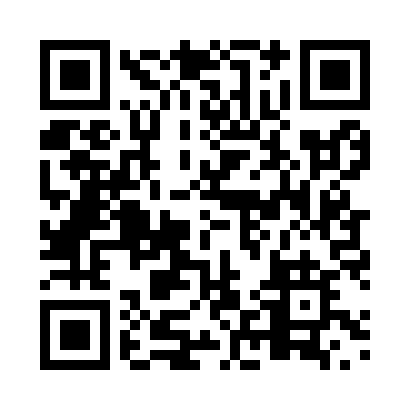 Prayer times for Squeah, British Columbia, CanadaMon 1 Jul 2024 - Wed 31 Jul 2024High Latitude Method: Angle Based RulePrayer Calculation Method: Islamic Society of North AmericaAsar Calculation Method: HanafiPrayer times provided by https://www.salahtimes.comDateDayFajrSunriseDhuhrAsrMaghribIsha1Mon3:075:041:106:419:1511:132Tue3:075:041:106:419:1511:123Wed3:085:051:106:419:1511:124Thu3:085:061:106:419:1411:125Fri3:085:071:106:419:1411:126Sat3:095:081:116:409:1311:127Sun3:095:081:116:409:1311:128Mon3:105:091:116:409:1211:119Tue3:115:101:116:409:1211:1110Wed3:115:111:116:399:1111:1111Thu3:125:121:116:399:1011:1112Fri3:125:131:116:399:0911:1013Sat3:135:141:126:389:0811:1014Sun3:135:151:126:389:0811:0915Mon3:145:161:126:379:0711:0916Tue3:155:171:126:379:0611:0917Wed3:155:191:126:369:0511:0818Thu3:165:201:126:369:0411:0819Fri3:165:211:126:359:0311:0720Sat3:175:221:126:359:0111:0721Sun3:185:231:126:349:0011:0622Mon3:185:251:126:338:5911:0523Tue3:205:261:126:338:5811:0324Wed3:235:271:126:328:5711:0025Thu3:255:281:126:318:5510:5826Fri3:275:301:126:308:5410:5627Sat3:305:311:126:308:5310:5328Sun3:325:321:126:298:5110:5129Mon3:355:341:126:288:5010:4830Tue3:375:351:126:278:4810:4631Wed3:395:361:126:268:4710:44